«16» июля 2021 г. 									Анализ эффективности принятых мерпо повышению качества образования.В Оленекском районе к школам с низкими результатами отнесены МБОУ Харыялахская СОШ им.Х.А.Христофорова и МБОУ Жилиндинская СОШ. Контингент данных школ в основном состоит из детей, семьи которых находятся в трудной жизненной ситуации –малообеспеченные многодетные семьи, без постоянного места работы. Данная ситуация имеет влияние на развитие и способности учащихся.Приказом МКУ ОРУО от 07.02.2019 г. №01-05/9/1 утверждено Положение о муниципальной системе качества образования. По данному приказу в основном оцениваются результаты ВПР, ВсОШ, ГИА.Согласно приказу МКУ ОРУО от 17.08.2020 г. №01-05/78/1 «О показателях системы оценки качества подготовки обучающихся общеобразовательных организаций, реализующих образовательные программы начального общего, основного общего, среднего общего образования» проведен анализ муниципальной системы образования:Из максимальных 150 баллов по итогам 2019-2020 учебного года набрано 37 баллов, в 2020-2021 учебном году – 46,6. Ежегодно школы показывают низкий уровень готовности ВПР по учебным предметам с 4 по 11 класс. Доля учащихся, подтвердивших оценки за учебную четверть, а также показавших хорошие результаты остается на уровне ниже среднего. Необъективные показатели ВПР 4 год подряд показывает Харыялахская СОШ. 80% участников не проходят минимальный порог ЕГЭ по литературе, по 5 предметам участники ГИА не набирают от 60 до 80 баллов, отсутствуют участники, получившие от 81 до 100 баллов.С целью повышения качества образования через организацию информационно-методической поддержки осуществляется шефство Оленекской СОШ с Харыялахской СОШ. Проводятся взаимопосещение уроков, семинары, круглые столы, встречи с родителями. Проводились консультации для учащихся Харыялахской СОШ учителями Оленекской СОШ по русскому языку, математике. Организована адресная методическая помощь учителям физики, математики, русского языка, биологии, химии, английского языка руководителями районных методических объединений.В целях улучшения качества образования, в 2020 году, учителя-предметники прошли курсы повышения квалификации в очном и дистанционном формате:Также в марте 2020 г. для учителей математики при финансовой поддержке Администрации района организован семинар по оказанию практической и методической помощи Силютиной Ольги Федоровны, математика, эксперта ГИА г.Магнитогорск.ПРОФИ_УЧИТЕЛЬВ республиканской деловой игре «ПРОФИ-Учитель» из 91 учителей района участвовали  всего 9:В 2019 году в Оленекскую СОШ на 5 лет по договору с Администрацией района были приглашены на работу опытные учителя высшей квалификационной категории, известные в педагогических кругах республики – учителя математики, химии, английского языка. Силами заместителя начальника МКУ ОРУО, приглашенными учителями организована работа педагогических сообществ, РМО, на которых происходит обмен опытом, обсуждаются вопросы методики проведения урочных занятий, повышения эффективности и качества всех видов учебной деятельности, совершенствования учебно-материальной базы, подготовки молодых специалистов, повышения квалификации.Начата реализация психолого-педагогической поддержки педагогов, родителей (законных представителей), учащихся по актуальным вопросам психолого-педагогического сопровождения школ, функционирующих в сложных социальных условиях. Психологами, методистом МКУ ОРУО проведены тренинги по снятию эмоционального выгорания среди педагогов, работа с учащимися и родителями по профориентации.В школах учителя-предметники проводят индивидуальную работу как со слабоуспевающими, так и с высокомотивированными учениками.Итогом данной работы стало наличие двух учащихся, окончивших школу с медалью «За особые успехи в учении» после нескольких лет перерыва.Качество образования, которое включает в себя обучение и воспитание школьников, представляет собой систему показателей знаний, умений и навыков, а также норм ценностно-эмоционального отношения к миру и друг другу.Такой подход ориентирует на оценку деятельности школ по конечным результатам, среди которых следует выделить основные показатели эффективности деятельности школ:уровень обученности учащихся;готовность их к продолжению образования;уровень воспитанности учащихся;состояние здоровья детей;уровень социальной адаптации выпускников к жизни в обществе;уровень выполнения стандартов образования.Все перечисленные параметры взаимосвязаны и взаимно дополняют друг друга.Но на сегодняшний день показатель качества обученности учащихся был и остается первым и основным при оценке эффективности деятельности школ.Причины снижения качества знаний (образования в целом) зависят от ученика, учителя и контроля родителей:слабый контроль за посещаемостью и со стороны родителей, и со стороны школы;пропуски занятий, как по болезни, так и без уважительных причин;отсутствие единства требований к ответу обучащихся со стороны учительского состава;слабое владение знаниями особенностей возрастной психологии ребёнка;отсутствие мотивации к учению у ребят и слишком большая опека их со стороны учителей;ученики не видят перспективы для приложения своих знаний;
преобладание пассивных форм (фронтальная, коллективная) обучения ребят над активными (групповая, проектная, системно деятельностная, лабораторная работа на предметах гуманитарного цикла, дискуссия, интерактивное и интегрированное обучение…);потеря связи с родительской общественностью.Одним из способов повышения качества знаний обучающихся является правильная организация учебного процесса. К современному уроку предъявляются высокие требования. Но мы не сможем добиться их выполнения, если будем относиться к уроку как к фрагменту жизни и превратим его в стихийный процесс. Вовремя начатый урок, организация пространства класса, чёткая организация этапов урока, взаимодействие между учителем и обучающимися, реакция учителя на те или иные поступки обучающихся, подбор учебного материала и способы его подачи, использование современных методик и технологий обучения, использование наглядности и ТСО – всё это влияет на образовательный результат деятельности обучающихся.Для того чтобы успешно решать вопросы управления качеством образования, необходимо помнить, что образование – это процесс целостного развития растущего человека. При этом необходимо учитывать факторы, влияющие на развитие личности:Генетические факторы. Генетическая природа человека, как наиболее древняя и консервативная, в наименьшей степени поддаётся изменениям и, как правило, играет доминирующую роль.Социально-экономические факторы.Психолого-педагогические факторы, которые создают или не создают среду развития человека (престижность высоких результатов).Личностно-деятельностные факторы, которые влияют на социально-психологические новообразования в личности школьника, в формировании личностной и духовной зрелости растущего человека.Результаты, которые характеризуют все виды зрелости растущего человека на каждой ступени обучения: обученность, мотивация, творческие способности, здоровье, духовно- нравственное развитие (потенциал личности). На всех ступенях обучения в школе существует связь между обученностью и интересом обучащихся к учебному предмету. Учебная зрелость как показатель результата обучения включает в себя обученность, мотивацию, устойчивость к обучению, коммуникабельность, социальный статус ученика в классе. Согласно статистике, 57% школьников при переходе из начальной школы в среднее звено находятся на среднем уровне учебной зрелости, недостаточно владеют учебными умениями, что является причиной снижения успеваемости и интереса к учёбе в 5-м классе. Поэтому на первом этапе необходимо обучить пятиклассников способам познавательной деятельности в новых условиях учебной работы с учителями разных предметов. Способы познания должны стать предметом контроля и диагностики, поскольку знания - это результат процесса их приобретения, а главный итог обучения - умение обучающихся применять знания на практике (в дальнейшей учёбе и жизни)Также  острым является вопрос о перегрузке школьников домашними заданиями. Из=за перегрузок у большинства учащихся снижается мотивация к учению. Определено, что домашние задания должны даваться с учётом возможности их выполнения в пределах:Во втором классе – до 1,5 часа; В третьем-четвёртом классах – до 2 часов; В пятом-шестом классах – до 2,5 часов; В седьмом классе – до 3 часов; В восьмом-одиннадцатом классах – до 4 часов.Исходя из вышеперечисленных проблем, 09.07.2021 г. под №01-05/75 приказом МКУ ОРУО утвержден План мероприятий по повышению качества образования в общеобразовательных организациях на 2021-2022 годы, создана рабочая группа по реализации плана.  Соломонова А.В., ООиДО«ӨЛӨӨН ЭБЭҢКИ НАЦИОНАЛЬНАЙ ОРОЙУОН»МУНИЦИПАЛЬНАЙ ОРОЙУОН АДМИНИСТРАЦИЯТА«ӨЛӨӨН ОРОЙУОНУН ҮӨРЭХ САЛАЛТАТА»МУНИЦИПАЛЬНАЙ КАЗЕННАЙ ТЭРИЛТЭОГРН 1021401976540     ИНН 1422000339678480  Өлөөн сэлиэнньэтэӨлөөн оройуонаОктябрьскай уул. 69 тел. 8(41169) 2-13-53, факс 2-12-01E-mail: mouo_olenek@mail.ru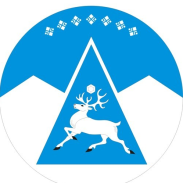 АДМИНИСТРАЦИЯ МУНИЦИПАЛЬНОГО РАЙОНА«ОЛЕНЕКСКИЙ ЭВЕНКИЙСКИЙ НАЦИОНАЛЬНЫЙ РАЙОН»МУНИЦИПАЛЬНОЕ КАЗЕННОЕ УЧРЕЖДЕНИЕ «ОЛЕНЕКСКОЕ РАЙОННОЕ УПРАВЛЕНИЕ ОБРАЗОВАНИЯ»ОГРН 1021401976540     ИНН 1422000339678480 Оленекский районсело Оленекул. Октябрьская, 69тел.  8(41169)2-13-53, факс 2-12-01E-mail: mouo_olenek@mail.ru№Наименование показателяЕдиница измерения (значение показателя)Единица измерения (значение показателя)Исполнение за 2019-2020 учебный годИсполнение за 2019-2020 учебный годИсполнение за 2020-2021 учебный годИсполнение за 2020-2021 учебный годПоказатели по подготовке базового уровняПоказатели по подготовке базового уровняПоказатели по подготовке базового уровняПоказатели по подготовке базового уровняСопоставимость результатов среднего значения ВПР и ОГЭ общеобразовательной организации (объективность)Соответствие – показатель умножается на 1Не соответствие – показатель умножается на 0,8Соответствие – показатель умножается на 1Не соответствие – показатель умножается на 0,84ОГЭ не сдавали4ОГЭ не сдавали13,613,6Доля выпускников муниципальных образовательных организаций, получивших аттестат об основном общем образованииОтсутствие выпускников со справками – 10 балловминус один балл за каждого выпускникаОтсутствие выпускников со справками – 10 балловминус один балл за каждого выпускника10 10 88Доля выпускников муниципальных образовательных организаций, получивших аттестат о среднем общем образованииОтсутствие выпускников со справками – 10 балловминус один балл за каждого выпускникаОтсутствие выпускников со справками – 10 балловминус один балл за каждого выпускника331010Отсутствие правонарушений обучающимися, состоящими на учете в КДН и ЗПОтсутствие повторных нарушений детьми, состоящими на учете в КДН и ЗП – 10 балловМинус 1 балл за каждое нарушение обучающимися, стоящими на учете в КДН и ЗПОтсутствие повторных нарушений детьми, состоящими на учете в КДН и ЗП – 10 балловМинус 1 балл за каждое нарушение обучающимися, стоящими на учете в КДН и ЗП10101010Доля выпускников, поступивших в учреждения СПО после 9 класса от общего количества выпускников 9 классаБолее 30% - 10 баллов, более 25 % - 7,5 баллов, более 20 % - 5 баллов, более 15 % - 2,5, баллов более 10% - 0 балловБолее 30% - 10 баллов, более 25 % - 7,5 баллов, более 20 % - 5 баллов, более 15 % - 2,5, баллов более 10% - 0 баллов1010Приемная кампания не завершенаПриемная кампания не завершенаДоля выпускников, поступивших в учреждения ВПО и СПО после 11 класса от общего количества выпускников 11 классаБолее 90% - 10 баллов, более 80 % - 7,5 баллов, более 70 % - 5 баллов, более 60 % - 2,5 баллов, 50%  и более - 2 балла, менее 50% - 0 балловБолее 90% - 10 баллов, более 80 % - 7,5 баллов, более 70 % - 5 баллов, более 60 % - 2,5 баллов, 50%  и более - 2 балла, менее 50% - 0 баллов1010Приемная кампания не завершенаПриемная кампания не завершенаДоля выпускников, поступивших в учреждения ВПО после 11 класса от общего количества выпускников 11 классаБолее 90% - 10 баллов, более 80 % - 7,5 баллов, более 70 % - 5 баллов, более 60 % - 2,5 баллов, 50%  и более - 2 балла, менее 50% - 0 балловБолее 90% - 10 баллов, более 80 % - 7,5 баллов, более 70 % - 5 баллов, более 60 % - 2,5 баллов, 50%  и более - 2 балла, менее 50% - 0 баллов00Приемная кампания не завершенаПриемная кампания не завершенаПоказатели по подготовке высокого уровняПоказатели по подготовке высокого уровняПоказатели по подготовке высокого уровняПоказатели по подготовке высокого уровняДоля выпускников, подтвердивших получение золотой медали100% подтверждение – 10 балловминус один балл за каждого выпускника100% подтверждение – 10 балловминус один балл за каждого выпускника001010Доля детей, сдавших нормы ГТО от общей численности обучающихсяБолее 90% - 10 баллов, более 80 % - 7,5 баллов, более 70 % - 5 баллов, более 60 % - 2,5 баллов, 50%  и более - 2 балла, менее 50% - 0 балловБолее 90% - 10 баллов, более 80 % - 7,5 баллов, более 70 % - 5 баллов, более 60 % - 2,5 баллов, 50%  и более - 2 балла, менее 50% - 0 баллов0000группа 1 (300 обучающихся и более)2019-20202020-2021группа 2 (100 и 299 обучающихсягруппа 2 (100 и 299 обучающихсягруппа 3 (до 100 обучающихся)Численность выпускников, получивших 100 баллов по итогам ЕГЭ(за каждого выпускника)5007,57,510Количество выпускников 11 классов набравших на ЕГЭ по трем предметам: математике, русскому языку и предмету по выбору (начисляется за каждого выпускника):2019-20202020-2021240 и выше баллов5007,57,510от 210 до 239 баллов2,500557,5от 180 до 209 баллов0002,52,55от 150 до 179 баллов000002,5от 120 до 149-5-5-5- 2,5- 2,50от 90 до 119-7,5-7,5-7,5-5-5-2,5Количество призеров и победителей этапов Всероссийской олимпиады школьников (ВсОШ) (начисляется на каждого обучающегося)2019-20202020-2021муниципальный этап0002,52,55региональный этап2,500557,5заключительный этап5007,57,510Количество призеров и победителей этапов олимпиады школьников Республики Саха (Якутия) (начисляется на каждого обучающегося)2019-20202020-2021муниципальный этап0002,52,55региональный этап2,500557,5Численность участников Международных олимпиад  (за каждого)2019-20202020-2021участника5007,57,510призера1000151520Количество призеров и победителей этапов олимпиад, включенных в перечень официальных мероприятий Минпросвещения (начисляется на каждого обучающегося)2019-20202020-2021муниципальный этап0002,52,55региональный этап2,500557,5заключительный этап5007,57,510Количество лауреатов и дипломантов научно-практических конференций, включенных в перечень официальных мероприятий Минпросвещения (начисляется на каждого обучающегося)2019-20202020-2021муниципальный этап0002,52,55региональный этап2,52,52,52,557,5заключительный этап55557,510Количество призеров и победителей программы ранней профориентации и основ профессиональной подготовки WorldSkills –юниоры (начисляется на каждого обучающегося)2019-20202019-20202020-2021муниципальный этап00002,55региональный этап2,500057,5заключительный этап50007,510Количество призеров и победителей, включенных в перечень официальных мероприятий Министерства культуры РФ, Министерства спорта РФ (начисляется на каждого обучающегося)2019-20202019-20202020-2021муниципальный этап00002,55региональный этап2,500057,5заключительный этап50007,510ВсегоВсего37 баллов37 баллов46,6 баллов +баллы по итогам приемной кампании№ФИООУ, должностьНаименование КПКОрганизатор курсовДата обучения1Голикова Людмила ГригорьевнаОСОШ, учитель английского языкаТехнология подготовки к ГИА в формате ОГЭ и ЕГЭ по иностранному языкуДПО «Институт развития образования и повышения квалификации м.С.Н.Донского-II»141615335 от 31.10.20202Иванова Арина АркадьевнаХСОШ, учитель математики, зам.директора по УРПрактикум по решению задач по математике (профильный и базовый уровень)ДПО «Институт развития образования и повышения квалификации м.С.Н.Донского-II»30.01-4.05.2020 г.3Павлова Марианна ВладимировнаЖСОШ, учитель русского языкаМетодика эффективной подготовки к ОГЭ по русскому языку (2 ч.)ООО «Центр инновационного образования и воспитания»Август 2020 г.3Павлова Марианна ВладимировнаЖСОШ, учитель русского языкаПодготовка к ГИА по русскому языку и литературе: дидактические подходы и методические решенияАОУ РС (Я) ДПО «ИРО и ПК имени С.Н. Донского-II»23.11.- 01.12.2020 г.3Павлова Марианна ВладимировнаЖСОШ, учитель русского языкаЭффективная методика обучения школьников созданию устных и письменных текстов различных жанров в соответствии с требованиями ФГОС и итоговой аттестации по русскому языку и литературе  (2 ч.)ООО "Издательство, Экзамен"25.11.2020 г.3Павлова Марианна ВладимировнаЖСОШ, учитель русского языкаКурс русского языка в 10-11 классах: реализация требований ФГОС СОО к подготовке учащихся к итоговой аттестации средствами УМИ С.И. Львовой и В.В. Львова (2 ч.)ЦГО издательство "Мнемозина"25.11.2020 г.3Павлова Марианна ВладимировнаЖСОШ, учитель русского языкаЕГЭ. Задание 27. анализируем смысловые связиООО "Издательство, Экзамен"27.11.2020 г.№ФИОШколаДолжностьНабранный балл1Сергеева Наталья ЕгоровнаОСОШУчитель начальных классов85,52Федотова Татьяна НиколаевнаОСОШУчитель начальных классов72,23Макарова Марфа ЯковлевнаОСОШУчитель начальных классов67,74Афанасьева Оксана ДаниловнаОСОШУчитель начальных классов53,35Струкина Мария ИннокентьевнаОСОШУчитель математики51,16Алексеева Мария МаксимовнаОСОШУчитель русского языка и литературы70,07Аргунова Ульяна ИвановнаЭСОШУчитель биологии84,48Кучарова Маргарита ВалериевнаЭСОШГеография64,49Игнатьева Мария АнатольевнаЭСОШУчитель начальных классов77,7